Publicado en Madrid el 15/05/2019 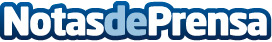 Empresas españolas se reúnen en CaixaForum en torno a la RSC como motor de cambio y de excelenciaEl Instituto Internacional del Valor Compartido, contando con la Obra Social "la Caixa" como entidad colaboradora principal y con la Fundación Universitaria San Pablo CEU como entidad educativa colaboradora, congrega a referentes nacionales en el ámbito de la Responsabilidad Social, los días 22 y 23 de mayo de 2019 en CaixaForum Madrid en las IV Jornadas LA COMUNICACIÓN DEL VALORDatos de contacto:Instituto Internacional del Valor Compartido606848941Nota de prensa publicada en: https://www.notasdeprensa.es/empresas-espanolas-se-reunen-en-caixaforum-en Categorias: Nacional Comunicación Madrid Emprendedores Eventos Recursos humanos http://www.notasdeprensa.es